After-Action Report:  Question, Persuade, Refer Gatekeeper training (QPR), November 30, 2017Vet to Vet Tennessee (VTVT) and the Knoxville Regional Veterans Mental Health Council provided their monthly Veteran Specific QPR training at Cornerstone of Recovery, Louisville, Tennessee.  Rod Jackson, Cornerstone Recovery Monitoring & Veterans Services Program Director co-facilitates and intern counselor Meredith Beach.The program was conducted by Freddie Owens, Karl Griffith and Ed Junod.The QPR training session was 90 minutes; Ed Junod is a certified QPR Institute QPR Gatekeeper instructor.Cornerstone printed the course handouts.V2VT prepared white hand out bags with suicide prevention material provided by the Tennessee Suicide Prevention Network and the VA Knoxville Outpatient Clinic.Total attendance included:9 males, 1 female; 9 attendees were veteransAverage age of attendees was 44.660% attendees acknowledged they know someone who is or was suicidal.No one admitted they were suicidal.First suicide prevention training for 80% of the attendees.One veteran received DOD training and one counselor received 7 previous suicide prevention training programs.70% attendees have firearms.100% surveys returned. Average grade: 9.50Comments: “Great job, very informational and accurate”  “If I see any signs I will take action to help”“As a counselor, I have had no less than 7 suicide prevention training programs.  This is the best by far”Lessons Learned:Presentation updated to advise/warn attendees of upcoming videos/role playing segments.Rearranged chair and table positions from rows to u-shape.QPR Institute requirements now encourages role playing.  VTVT has always used role playing.VTVT Veteran Specific QPR program is QPR Institute compliant.Video and audio equipment did not work properly. Encouraged veterans to use the VA for mental health services.Encouraged enrollment into a veteran support group.The next Veteran specific QPR training is scheduled for Thursday December 28, 2017 at Cornerstone of Recovery.Respectfully submitted,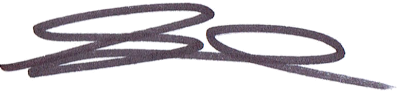 Edouard "Ed" Junod, PMP, CPRSChairman, Knoxville Regional Veterans Mental Health CouncilOutreach Officer/Treasurer, Vet to Vet TennesseeTrainer, QPR Institute Veterans Court Mentor CoordinatorLegacy Peer Support Group Peer FacilitatorOffice: 865-336-2624ejunod@tnvhc.org www.tnvhc.org